SPECIAL MEETINGJANUARY 4, 2021A Special Meeting of the Town Board of the Town of Hampton, County of Washington and the State of New York was held at the Town Hall and via Zoom, 2629 State Route 22A, Hampton, New York on the 4th day of January 2021.PRESENT:    David K. O’Brien------------Supervisor	           Tamme Taran----------------Councilwoman – via Zoom                       Donald Sady-----------------Councilman 	           Andrea Sweeney------------Councilwoman - absent	           Michael Pietryka----------- Councilman – via Zoom                       Rebecca Jones---------------Town Clerk – via Zoom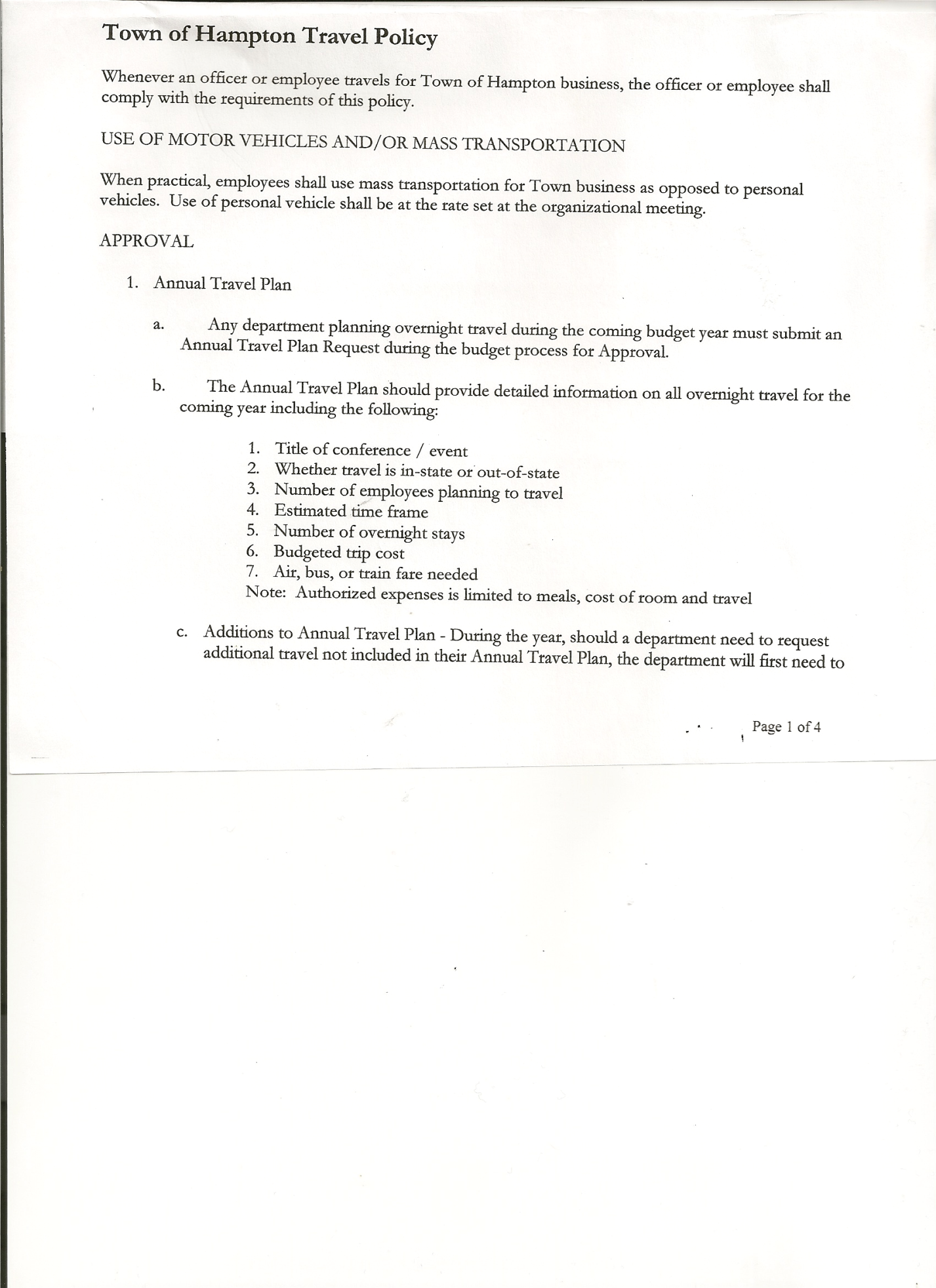 	           Camilla Shaw----------------Tax Collector/Deputy Town Clerk – via Zoom 	           Herbert Sady, Jr.-------------Highway Superintendent - absentPlanning Board Members: Bonnie Hawley and Matthew Pratt (via Zoom)Also present:  Artie Pratt (via Zoom)The Special Meeting was called to order by Supervisor O’Brien at 7:02pm, followed by the Pledge of Allegiance.  Location of Fire Exits were given.  Quorum of board members present.  RESOLUTION NO. 1-2021HAMPTON ORGANIZATIONAL CHARTER FOR 2021On a motion of Councilman Sady, seconded by Councilwoman Taran, the following resolution was ADOPTED:       		    Ayes     4       O’Brien, Sady, Taran, Pietryka                                                    Nays     0				    Absent  1       SweeneyRESOLVED, that upon review the Hampton’s Organizational Charter for 2021 is adopted as proposed.Oaths of Office are ready for Appointed Officials.  The Town Clerk will notify appointees to stop at the Town Hall to sign their Oaths.RESOLUTION NO. 2-2021HAMPTON TOWN POLICIESOn a motion of Councilman Sady, seconded by Councilwoman Taran, the following resolution was ADOPTED:       		    Ayes     4       O’Brien, Sady, Taran, Pietryka                                                    Nays     0				    Absent  1       SweeneyRESOLVED, that upon review the following Policies:Travel PolicyInvestment PolicyCell Phone PolicySexual Harassment PolicyWorkplace Violence PolicyProcurement PolicyCredit Card PolicyTOWN BOARD MEETINGJANUARY 4, 2021      PAGE 2On-line Banking PolicyEthics PolicyComputer Usage PolicyRecord Storage PolicyEmployee HandbookDrug/Alcohol Testing PolicyTown Hall UseRoad Side Tree PolicyCyber Security PolicyOf the Town of Hampton are approved.RESOLUTION NO. 3-2021PROCUREMENT POLICY 2021On a motion of Councilman Sady, seconded by Councilwoman Taran, the following resolution was ADOPTED:        		    Ayes     4       O’Brien, Sady, Taran, Pietryka                                                    Nays     0   				    Absent  1       Sweeney     RESOLVED, to accept the Procurement Policy for 2021 (copy is attached)RESOLUTION NO. 4-2021STANDARD WORKDAY and REPORTING RESOLUTIONOn a motion of Councilman Sady, seconded by Councilwoman Taran, the following resolution was ADOPTED:                         Ayes     4       O’Brien, Sady, Taran, Pietryka                                                    Nays     0 				    Abstain 1       SweeneyRESOLVED, that the Standard Workday and Reporting Resolution for Elected and Appointed Officials (RS 2417-A) be approved.  (copy is attached)RESOLUTION NO. 5 -2021AUTHORIZE TO PRE-PAY ITEMS		     MOTION BY:         COUNCILWOMAN TAMME TARAN		     SECONDED BY:    COUNCILMAN DONALD SADYTITLE:   RESOLUTION AUTHORIZING THE TOWN SUPERVISOR TO PAY BILLS                         IN ORDER TO AVOID PENALTIES AND INTERESTWHEREAS, the Town has determined that due to certain bills being due prior to the Town Board Audit of bills,AND WHEREAS, the Town Board is desirous of avoiding late fees, penalties and interest and maintain its good credit standing,TOWN BOARD MEETINGJANUARY 4, 2021      PAGE 3NOW THEREFORE, BE IT RESOLVED:            That the Town Board of Hampton hereby authorizes the Supervisor to approve the payment of bills before audit if in the reasonable discretion of the Supervisor, it is necessary to do so to avoid any costs, penalties, interest or termination of service. The supervisor may pay claims for public utilities, postage, freight and express charges, gas and diesel before they are audited.  The term “public utilities” includes electric, gas, water, sewer and telephone services and the purchase of fuel oil.  All claims must be presented for audit at the next regular board meeting audit. The claimant and the town officer incurring or approving these claims are jointly and severally liable for any amount disallowed upon audit.BE IT FURTHER RESOLVED:That the Town Board is not required by law to pre- audit payments of fixed salaries, compensation of officers or employees, principal and interest indebtedness, or amounts coming due on certain contracts     BE IT FURTHER RESOLVED that in the absence of the Supervisor, the Deputy Supervisor is authorized to review the bills and make the determination to authorize payment for the same reason.BE IT FURTHER RESOLVED that the Town Clerk is hereby authorized and directed to add the following policy to the policy manual/employee handbook for the Town of Hampton.DATED:  January 4, 2021      	Supervisor O’Brien		AYE					Councilman Sady		AYE					Councilwoman Taran		AYECouncilman Pietryka		AYECouncilwoman Sweeney        ABSENTRESOLUTION 6-2021MEETING ADJOURNEDOn a motion of Councilwoman Taran, seconded by Councilman Pietryka, the following resolution was ADOPTED:        Ayes     4       O’Brien, Sady, Taran, Pietryka                                                    Nays     0 				    Abstain 1       SweeneyRESOLVED, that the meeting adjourned at 7:17pm.Respectfully submitted,Rebecca S. Jones, RMCTown Clerk